Ústecký kraj – krajský úřad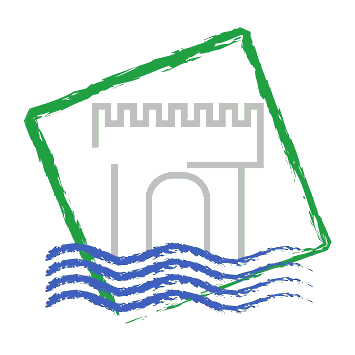 Cestovní zprávaze služební zahraniční cestyDatum cesty:9. – 11. 11. 2016Název, cíl a důvod cesty:Working Group and Steering Group Meeting projektu „ChemMultimodal“, Varšava (Polsko) Harmonogram cesty:9. 11.  07,15 – 17,00 pracovní cesta – směr Varšava 9. 11.  19,30 – 22,00 pracovní večeře10. 11. 09,00 – 22,00 účast na projektovém mítinku11. 11. 09,00 – 19,00 pracovní cesta – směr Ústí n. L.Průběh a výsledky cesty:- Organizátor jednání – SGH, Varšava (analog naší VŠE) – přivítání účastníků rektorem a děkanem, následná podrobná prezentace školy- Proběhly prezentace výsledků dotazníkové akce ke zvýšení možností multimodálních přeprav chemických komodit jednotlivými národními partnery- Představené závěry všech prezentujících byly co do rozsahu, obsahu (struktura byla dána leadrem projektu), i  výsledků  velmi podobné. Logicky z nich vyplývá, že problematika multimodálních přeprav je  + -  identická v celé střední Evropě. - Diskuze ohledně dalších kroků a směrování projektu, byla diskutována problematika sběru dat a postoj jednotlivých chemických společností. Nabídka zboží ze strany chemických podniků výrazně převažuje nad nabídkou dopravců v oblasti převedení baleného zboží z plachtových kamionů na multimodální přepravy. Zámořské přepravy jsou u chemických komodit již plně převedeny na multimodální přepravy (balení, tekuté i sypké zboží), pouze s výjimkou malých zásilek ve sběrné službě a zásilek části bulk, které se překládají v přístavech do/z celolodních zásilek. Problém s plánovaným převodem cca 10% zásilek neleží pouze na rozhodnutí chemických podniků.- Důležitost zvýšení spolupráce s dopravní sférou (dopravci, operátoři, speditéři), pořádat jednání a edukační akce, včetně cíleného využití veletrhu Transportmesse Mnichov 2017.Spolucestující:Ing. Jan Sixta, CSc., Ing. Ivana Poláková Náklady na cestu hrazeny z:projekt ChemMultimodalZpracoval:Ing. Ladislav Knespl Datum:21. 11. 2016